海と日本プロジェクト全国子ども熱源サミット　エントリーシート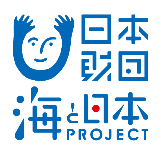 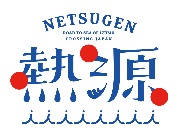 海に関係するさまざまなコトやモノに深く熱中・夢中になっている子どもたちを全国から大募集‼みんなに知ってもらいたいこと、発見したこと、未来の海に向けて取り組んでいることなどを文字や絵、音楽、映像など自分の得意な形で表現して全国に届けよう。あなた（）について教えてください。〈以下のにお答えください〉質問1.あなたがハマっている海のことについて質問2.取り組んでいることの内容について質問3.全国大会出場にむけてふりがな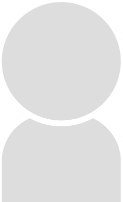 ＜ 写真 ＞氏　名＜ 写真 ＞氏　名　　　　　　　（学年　　　　　）　　　　　　　（学年　　　　　）＜ 写真 ＞住所〒〒〒〒〒住所都道府県市区町村市区町村番地/建物・号室番地/建物・号室住所学校名所属先あなたが夢中・熱中していることはなんですか？取り組んでいる期間を教えてください。そのことにハマった理由を教えてください。これまで活動、研究、調査してきたことを教えてください。今まで取り組んできた中で一番の発見や驚き、自慢したいことを教えてください。今までで一番大変だったこと、悩んだことを教えてください。大変だったことや悩んだことが解決できた理由を教えてください。(まだ解決できていない場合は、どのように取り組んでいるのか教えてください)会ってみたい、話を聞いてみたい大人や専門家、研究者、施設の人、マニアなどがいたら教えてください。※対象は国内に限りません。また、大人に限らず同世代の人でもOKです。全国大会で多くの人にむけて自分の取り組んでいることをプレゼンテーションしたいですか？全国大会に参加できるとしたら、どんな方法で自分の思いを伝えますか？エントリー用紙以外にこれまで制作した資料や工作、プログラムなどを送付しますか？はい　　　　　　　　　　　いいえ